от 20 сентября 2022 года									         № 1035Об утверждении Правил предоставления разрешения на осуществление 
земляных и строительных работ, прокладки и переустройства инженерных
сетей и коммуникаций на территории городского округа город Шахунья Нижегородской областиВ связи с приведением в соответствие с действующим законодательством администрация городского округа город Шахунья Нижегородской области 
п о с т а н о в л я е т :Утвердить прилагаемые Правила предоставления разрешения на осуществление земляных и строительных работ, прокладки и переустройства инженерных сетей и коммуникаций на территории городского округа город Шахунья Нижегородской области.Настоящее постановление вступает в силу со дня его официального опубликования на официальном сайте администрации городского округа город Шахунья Нижегородской области и в газете «Знамя труда».Начальнику общего отдела администрации городского округа город Шахунья обеспечить размещение настоящего постановления на официальном сайте администрации городского округа город Шахунья Нижегородской области и в газете «Знамя труда».С момента вступления в силу настоящего постановления признать утратившими силу:- постановление администрации городского округа город Шахунья Нижегородской области от 11.01.2016 № 20 «Об утверждении Правил производства земляных и строительных работ, прокладки и переустройства инженерных сетей и коммуникаций на территории городского округа город Шахунья Нижегородской области»; - постановление администрации городского округа город Шахунья Нижегородской области от 29.09.2017 № 1014 «О внесении изменений в постановление администрации городского округа город Шахунья Нижегородской области от 11 января 2016 года № 20 «Об утверждении Правил производства земляных и строительных работ, прокладки и переустройства инженерных сетей и коммуникаций на территории городского округа город Шахунья Нижегородской области»;- постановление администрации городского округа город Шахунья Нижегородской области 07.09.2021 № 992 «О внесении изменений в постановление администрации городского округа город Шахунья Нижегородской области от 11.01.2016 № 20 «Об утверждении Правил производства земляных и строительных работ, прокладки и переустройства инженерных сетей и коммуникаций на территории городского округа город Шахунья Нижегородской области».Контроль за исполнением настоящего постановления возложить на заместителя главы администрации, начальника управления по работе с территориями и благоустройству администрации городского округа город Шахунья Нижегородской области Ю.А. Софронова.И.о. главы местного самоуправлениягородского округа город Шахунья							    А.Д.СеровПРАВИЛА ПРЕДОСТАВЛЕНИЯ РАЗРЕШЕНИЯ 
НА ОСУЩЕСТВЛЕНИЕ ЗЕМЛЯНЫХ И СТРОИТЕЛЬНЫХ РАБОТ, ПРОКЛАДКИ И ПЕРЕУСТРОЙСТВА ИНЖЕНЕРНЫХ СЕТЕЙ И КОММУНИКАЦИЙ НА ТЕРРИТОРИИ ГОРОДСКОГО ОКРУГА 
ГОРОД ШАХУНЬЯ НИЖЕГОРОДСКОЙ ОБЛАСТИОБЩИЕ ПОЛОЖЕНИЯ1.1. Настоящие Правила предоставления разрешения на осуществление земляных и строительных работ, прокладки и переустройства инженерных сетей и коммуникаций на территории городского округа город Шахунья Нижегородской области (далее -  Правила) устанавливают порядок организации и проведения земляных и строительных работ, прокладки и переустройства инженерных сетей и коммуникаций на территории городского округа  город Шахунья Нижегородской области и определяют единый порядок оформления, выдачи, продлений и закрытия ордеров, требований к обустройству и  содержанию мест производства работ, осуществлению контроля за соблюдением норм, правил и сроков производства работ, ответственность за их нарушения.1.2. Оформление ордеров и контроль за выполнением настоящих Правил на территории городского округа город Шахунья Нижегородской области ведет МБУ «Благоустройство»  (далее - уполномоченный орган).1.3. В настоящих правилах используются следующие понятия и термины:строительство - комплекс работ, направленных на возведение нового объекта
(сооружения, коммуникации/дороги и др.);реконструкция - коренное переустройство, перестройка чего-либо с целью улучшения, усовершенствования;дорожные работы - комплекс работ по строительству, реконструкции, ремонту и  содержанию автомобильной дороги;предприятия дорожного хозяйства - государственные унитарные и муниципальные унитарные предприятия, а также иные юридические лица, выполняющие дорожные работы;текущий ремонт - ремонт, выполняемый с целью устранения мелких дефектов и повреждений, предупреждения их развития, предохранения элементов сооружения от преждевременного износа;планово-предупредительные работы - комплекс работ по поддержанию отдельных конструктивных элементов сооружений в работоспособном состоянии, уменьшению износа элементов конструкций;капитальный ремонт - устранение крупных дефектов, замена или усиление неисправных элементов, ликвидация физического или морального износа конструкций сооружения;аварийные работы – работы требующие срочного выполнения;заявитель – юридические или физические лица, предполагающие производить работы и обратившиеся за ордером; ордер – разрешительный документ, дающий право на выполнение определенного вида  и объема работ в указанные им сроки;владельцы коммуникаций - организации, на балансе которых находятся подземные коммуникации и сооружения, сети газо-, водо- и теплоснабжения, а также физические лица, в собственности которых находятся данные объекты.- инженерные коммуникации - подземные и надземные сети, трассы открытой и закрытой канализации, электро-, тепло-, газо-, водоснабжения, связи, контактные сети электротранспорта, а также сооружения на них.ПОРЯДОК ВЫДАЧИ ОРДЕРА НА ПРИЗВОДСТВО РАБОТ2.1. Проведение любых видов земляных работ без оформления разрешения на осуществление земляных работ  запрещается, за исключением случаев, когда указанные работы осуществляются на основании документов, выданных в соответствии с федеральным законодательством.Получение разрешения на право производства земляных работ обязательно, в том числе, при производстве следующих работ, требующих проведения земляных работ:2.1.1. Строительство, реконструкция объектов капитального строительства, за исключением случаев, когда указанные работы осуществляются на основании разрешения на строительство.2.1.2. Строительство, реконструкция сетей инженерно-технического обеспечения за исключением случаев, когда указанные работы осуществляются на основании разрешения на строительство.2.1.3.  Инженерные изыскания.2.1.4. Капитальный, текущий ремонт зданий, строений сооружений, сетей инженерно-технического обеспечения, объектов дорожного хозяйства, за исключениемтекущего ремонта дорог и тротуаров без изменения профиля и планировки дорог.2.1.5. Размещение и установка объектов, в том числе некапитальных объектов, на землях или земельных участках, находящихся в государственной или муниципальной собственности, размещение которых может осуществляться без предоставления участков и установления сервитутов, а также установка опор, информационных и рекламных конструкций, использование земель или земельного участка, находящихся в государственной или муниципальной собственности, в целях проведения инженерных изысканий либо капитального или текущего ремонта линейного объекта на срок не более одного года.2.1.6. Строительства временных или вспомогательных сооружений (включая ограждения, бытовки, навесы), складирования строительных и иных материалов, техники для обеспечения строительства, реконструкции линейных объектов федерального, регионального или местного значения на срок их строительства, реконструкции.2.1.7. Аварийно-восстановительный ремонт, в том числе сетей инженерно- технического обеспечения, сооружений.2.1.8. Снос зданий и сооружений, ликвидация сетей инженерно-технического обеспечения за исключением случаев, когда указанные работы осуществляются на основании разрешения на строительство.2.1.9. Проведение работ по сохранению объектов культурного наследия (в том числе, проведение археологических полевых работ).2.1.10. Благоустройство  комплекс мероприятий по созданию и развитию, в том числе по проектированию, объектов благоустройства, направленный на обеспечение и повышение комфортности и безопасности условий жизнедеятельности граждан, улучшение состояния и эстетического восприятия территории, (далее благоустройство) и вертикальная планировка территорий, за исключением работ по посадке деревьев, кустарников, благоустройства газонов.2.2. Заявителями, имеющими право на получение ордера, являются физические лица, в том числе зарегистрированные в качестве индивидуальных предпринимателей, или юридические лица.С заявлением (приложение № 1 к настоящим правилам) вправе обратиться представитель заявителя, действующий в силу полномочий, основанных на оформленной в установленном законодательством Российской Федерации порядке доверенности, на основании федерального закона либо на основании акта, уполномоченного на то государственного органа или органа местного самоуправления (далее – представитель заявителя).2.3. Исчерпывающий перечень документов, обязательных для получения ордера Заявителем независимо от категории и основания для обращения:а) документ, удостоверяющий личность заявителя;б) документ, подтверждающий полномочия представителя Заявителя действоватьот имени Заявителя (в случае обращения за разрешением представителя Заявителя). в) гарантийное письмо по восстановлению покрытия;г) приказ о назначении работника, ответственного за производство земляных работ с указанием контактной информации (для юридических лиц, являющихся исполнителем работ);д) договор на проведение работ, в случае если работы будут проводиться подрядной организацией.2.4. Срок выдачи  разрешения на проведение работ:2.4.1.  По основаниям, указанным в пунктах 2.1.1-2.1.6, 2.1.8-2.1.10.  настоящегопорядка, составляет не более 10 рабочих дней со дня регистрации Заявления.2.4.2. По основанию, указанному в пункте 2.1.7. настоящего порядка, составляет не более 3 рабочих дней со дня регистрации Заявления.2.4.3. Продление разрешения на право производства земляных работ составляет не более 5 рабочих дней со дня регистрации Заявления.2.4.4.  В случае необходимости ликвидации аварий, устранения неисправностей на инженерных сетях, требующих безотлагательного проведения аварийно-восстановительных работ в выходные и (или) праздничные дни, а также в нерабочее время администрации, проведение аварийно-восстановительных работ осуществляется незамедлительно с последующей подачей лицами, указанными в разделе 2 настоящих правил, в течение суток с момента начала аварийно-восстановительных работ соответствующего Заявления.2.4.5. Продолжительность аварийно-восстановительных работ для ликвидации аварий, устранения неисправностей на инженерных сетях должна составлять не более четырнадцати дней с момента возникновения аварии.2.4.6. В случае незавершения работ по ликвидации аварии в течение срока, установленного разрешением на право производства аварийно-восстановительных работ, необходимо получение разрешения на производство плановых работ. Разрешение на право производства аварийно-восстановительных работ не продлевается.2.4.7. Подача Заявления на продление разрешения на право производства земляных работ осуществляется не менее чем за 5 дней до истечения срока действия ранее выданного разрешения.2.4.8. Подача заявления на продление разрешения на право производства земляных работ позднее 5 дней до истечения срока действия ранее выданного разрешения не является основанием для отказа заявителю.2.4.9. Продление разрешения осуществляется не более двух раз. В случае необходимости дальнейшего выполнения земляных работ необходимо получить новое разрешение на право производства земляных работ.2.4.10. Подача Заявления на закрытие разрешения на право производства земляных работ осуществляется в течение 3 рабочих дней после истечения срока действия ранее выданного разрешения.Подача Заявления на закрытие разрешения на право производства земляных работ позднее 3 рабочих дней не является основанием для отказа заявителю.2.5. В ордере (приложение № 2 к настоящим правилам) на производство работ должны быть указаны:	- сроки, способы и порядок производства работ; - обязательства заявителя по восстановлению нарушенных покрытий, зеленых насаждений и других элементов внешнего благоустройства за счет собственных средств;	- гарантийный срок проведения восстановительных работ за свой счет при возникновении просадок и деформаций (5 лет - на магистралях, улицах районного значения, имеющих усовершенствованное асфальтовое покрытие; не менее 3 лет - на местных проездах, тротуарах и прочих территориях).При выдаче ордера на производство работ учитываются сроки и качество выполнения работ по ранее выданным ордерам. В случае систематического несоблюдения производителем настоящих Правил и сроков производства работ уполномоченный орган администрации городского округа город Шахунья имеет право временно не выдавать ордера на новые объекты до завершения ранее начатых работ или устранения допущенных нарушений при их выполнении и оплаты штрафных санкций.2.6. При выдаче ордера на производство работ представитель уполномоченного органа администрации городского округа город Шахунья проводит обследование места проведения работ с целью проверки соответствия заявленных объемов работ предполагаемым срокам их проведения, а также состояния благоустройства перед проведением работ с выходом на место. По итогам обследования территории предполагаемых работ составляется соответствующий акт, подписываемый представителем уполномоченного органа администрации городского округа город Шахунья и заявителем.Представитель уполномоченного органа администрации городского округа город Шахунья:проверяет наличие документов, предусмотренных пунктом 2.3.  настоящих Правил;устанавливает сроки проведения работ в соответствии с объемом работ;осуществляет контроль за соблюдением порядка производства работ, предусмотренного разделом 3 настоящих Правил;- по окончании производства работ осуществляет приемку восстановленного благоустройства.2.7. В случае возникновения причин, не позволяющих закончить плановые работы в сроки, указанные в ордере, заявитель не менее чем за 5 дней обращается к уполномоченному органу администрации городского округа город Шахунья для продления сроков выполнения работ.Представитель уполномоченного органа администрации городского округа город Шахунья с выходом на место проведения работ устанавливает срок, необходимый для завершения работ и восстановления благоустройства.2.8. Услуги уполномоченного органа администрации городского округа город Шахунья являются платными. Плата за услуги поступает в доход уполномоченного органа администрации городского округа город Шахунья. Ордер на производство работ выдается после оплаты.Продление ордера является платным и проводится только после предъявления квитанции о его оплате и представления в администрацию уполномоченного органа администрации городского округа город Шахунья необходимых согласований с заинтересованными службами.2.9. Устанавливаются следующие нормативные сроки выполнения аварийных работ с полным восстановлением благоустройства:в летнее время (с 16 апреля по 14 октября) - не более 3 суток;в зимнее время (с 15 октября по 15 апреля) - не более 5 суток.При невозможности завершения аварийных работ в сроки, указанные в настоящем пункте, ордер оформляется в порядке, установленном разделом 2 настоящих Правил.2.10. В случае замены производителя работ, передачи объекта другой строительной организации производитель, которому выдан ордер, обязан немедленно переоформить его на другую организацию.В случае длительного отсутствия финансирования объект может быть законсервирован, и при выполнении необходимых работ по благоустройству после утверждения акта о консервации объекта ордер закрывается.2.11. Приемка выполненных работ и восстановления благоустройства в полном объеме оформляется актом, подписываемым представителем уполномоченного органа администрации городского округа город Шахунья и производителем работ.ПОРЯДОК ПРОИЗВОДСТВА РАБОТ3.1. Организации и физические лица, планирующие выполнение земляных и строительных работ, работ по прокладке и переустройству инженерных сетей, обязаны до 1 февраля текущего года уведомлять администрацию городского округа город Шахунья для составления совмещенного графика производства работ в текущем году.Строительство, реконструкция и капитальный ремонт дорог и тротуаров должны выполняться после строительства, реконструкции или капитального ремонта подземных сетей и сооружений.3.2. Производители работ обязаны назначить лиц, ответственных за производство работ, которые должны находиться на месте производства работ, имея при себе ордер и проект производства работ.3.3. В случае аварии на коммуникациях владельцы коммуникаций обязаны направить телефонограмму в администрацию г.о.г. Шахуньи и соответствующие службы города о начале производства аварийных работ и в течение суток оформить ордер в порядке, установленном разделом 2 настоящих Правил (при возникновении аварии в выходные или праздничные дни ордер должен быть оформлен в следующий за выходными или праздничными рабочий день).3.4. Для принятия необходимых мер по предупреждению повреждений действующих подземных сооружений лица, ответственные за производство работ, обязаны заблаговременно сообщить о начале работы организациям, имеющим в районе работ подземные коммуникации и сооружения, и установить совместно с ними точное расположение существующих сетей.3.5. Владельцы инженерных коммуникаций и сооружений обязаны своевременно обеспечить явку их ответственных представителей к месту работ по вызову производителя работ и дать исчерпывающие указания в письменном виде об условиях, необходимых для обеспечения сохранности коммуникаций и сооружений.3.6. Преимущественным способом прокладки и переустройства подземных коммуникаций при пересечении ими магистралей, площадей общегородского значения, имеющих усовершенствованное покрытие, является закрытый (подземный) способ без вскрытия благоустроенной поверхности.Открытый (наземный) способ прокладки внутри кварталов жилой застройки и на неосвоенных территориях допускается исключительно по согласованию с уполномоченным органом по архитектуре и градостроительству.3.7. При обнаружении на месте работ подземных коммуникаций и сооружений, не указанных в проекте производства работ, на место должны быть вызваны представители владельцев коммуникаций и сооружений. Одновременно должны быть приняты меры к защите коммуникаций и сооружений от повреждений. В случае невозможности обеспечения необходимой защиты работы должны быть приостановлены до согласования проекта работ с владельцами данных коммуникаций и сооружений.3.8. Прокладка и переустройство подземно-наземных сооружений должны производиться одновременно с восстановлением дорог, площадей, дворовых территорий, а также другими работами по восстановлению благоустройства.3.9. Основным правилом размещения наземных сооружений является вынесение их за пределы проезжей части дорог. Колодцы должны располагаться в пределах полос (зон) подземных сооружений, не препятствовать прокладке параллельных инженерных сетей и не должны загромождать тротуары и газоны.Колодцы подземных коммуникаций не должны располагаться на пешеходных переходах. Люки и крышки колодцев должны быть на одном уровне с покрытием проезжей части дороги (тротуара).3.10. При производстве работ должны быть обеспечены надлежащее санитарное состояние территории, безопасность движения пешеходов и транспорта, устройство подъездов на придомовых территориях, подъезды и подходы к жилым и нежилым зданиям и сооружениям. Через траншеи должны быть переброшены мостики для прохода пешеходов.При производстве работ места, где имеется движение транспорта и пешеходов, должны быть также обнесены типовыми ограждениями, а с наступлением темноты или при густом тумане дополнительно обозначены красными фонарями и помечены знаками, скомбинированными из сигнальных ламп или светодиодов. Фонари устанавливаются в концах траншей, при протяженности траншеи более 20 метров - через каждые 10 метров. В ночное время неработающие машины и механизмы должны убираться с проезжей части дорог.Для защиты крышек колодцев, водосточных решеток и лотков, а также деревьев и кустарников от повреждений должны применяться оградительные щиты.Ответственность за безопасность движения транспорта и пешеходов, выполнение установленных требований несет ответственное лицо, назначенное производителем работ, в соответствии с действующим законодательством.3.11. При производстве работ место разрытия должно быть ограждено типовым ограждением с указанием наименования организации, производящей работы, сроков работы, номеров телефонов и фамилий лиц, ответственных за производство работ.3.12. Перед началом работ, связанных с разрытием дорог и тротуаров, производитель работ ставит в известность органы ГИБДД и совместно с его представителем проверяет на месте правильность организации мер по обеспечению безопасности движения.3.13. Складирование строительных материалов на проезжей части дороги запрещено.Запрещается заваливать землей или строительными материалами зеленые насаждения, крышки смотровых колодцев, подземных коммуникаций, водосточные решетки и лотки, перепускные трубы и дренажи, геодезические знаки, проезжую часть дороги и тротуары, не выделенные для производства земляных работ. Ответственность за выполнение данных условий несет производитель работ, который должен в случае загрязнения или повреждения указанных объектов восстановить их.3.14. При производстве работ в зимний период в мерзлом грунте вблизи газопроводов, кабелей и других коммуникаций производитель обязан открыть шурфы и вести работы под наблюдением владельцев этих сетей.Ответственность за повреждение существующих подземных коммуникаций несет производитель работы.3.15. При повреждении магистральных кабельных или воздушно-силовых линий, водопроводных, канализационных, газовых, теплофикационных и других сетей во время производства работ производитель обязан незамедлительно сообщить об аварии владельцам коммуникаций и сооружений, а также организациям, имеющим смежные с местом аварии подземные сооружения, и принять меры к ликвидации аварии.3.16. Подземные сооружения, пришедшие в негодность или замененные другими сооружениями и выключенные в связи с этим из сети, должны быть извлечены из грунта. При значительной стоимости работ по извлечению недействующих сооружений и коммуникаций они могут быть оставлены в грунте при выполнении следующих условий:- колодцы и камеры должны быть разобраны на глубину не менее одного метра и засыпаны песком с тщательным его уплотнением, а крышки, решетки и другое оборудование сняты;- выходные и входные отверстия трубопроводов диаметром 600 мм и более должны быть закрыты.3.17. При проведении работ на проезжей части транспортных магистралей, дорог и улиц, на пешеходных тротуарах, в некоторых случаях и на газонах (в пределах установленных исторических границ районов города) грунт разрабатывается только на вывоз. При этом в газоне обратная засыпка верхнего слоя разрытия на толщину до 30 сантиметров выполняется только растительным грунтом.После проведения обратной засыпки производится благоустройство растительным грунтом с высевом семян газонных трав.3.18. Обратная засыпка траншей, приямков и котлованов, разрабатываемых на дорогах, улицах, проездах, пешеходных тротуарах, производится речным песком послойно с толщиной слоя до 30 сантиметров и с уплотнением слоев пролитием водой и применением трамбовок согласно требованиям СНиП 2.05.02-85 и ВСН.В зимнее время должен применяться талый речной песок.3.19. Восстановление асфальтового покрытия на проезжей части транспортных магистралей, дорог и улиц производится только после представления производителем работ в уполномоченный орган администрации городского округа город Шахунья справки специализированной лаборатории по качеству уплотнения обратной засыпки.Уполномоченный орган по благоустройству на территории, где производятся работы, вправе осуществлять пооперационный контроль за качеством работ на любой стадии их производства.3.20. Восстановление покрытия дорог и тротуаров осуществляется круглогодично. При проведении работ в зимний период производитель работ должен восстановить несущий слой основания и верхний слой из холодной асфальтобетонной смеси или временного покрытия из брусчатки, следить за состоянием покрытия дорог и тротуаров на протяжении всего зимнего периода; в теплый период, но не ранее 25 апреля, обязан восстановить постоянное покрытие и нарушенное благоустройство в соответствии с подпунктом 3.21 настоящих Правил.Технологическая последовательность восстановления асфальтобетонных покрытий должна выполняться при температурах наружного воздуха не ниже +10 °С осенью и +5 °С весной.3.21. Организации, выполняющие работы по строительству и капитальному ремонту дорог, обязаны под надзором представителей соответствующих эксплуатационных организаций устанавливать люки камер, колодцев и газовых коверов на одном уровне с проезжей частью дороги.3.22. По окончании основных работ производитель работ обязан восстановить нарушенное благоустройство в срок, указанный в ордере.Производитель работ обязан соблюдать технологическую последовательность производства ремонтно-восстановительного цикла при окончании производства специальных работ и восстановления нарушенного благоустройства:качественное восстановление асфальтового покрытия на всю ширину дороги, хозяйственного проезда, тротуара (по решению администрации города Шахуньи на отдельных улицах восстановление твердого покрытия тротуаров выполнять из брусчатки), обратная установка бордюрного камня;восстановление плодородного слоя почвы, планировка газонов с посевом газонных трав и посадкой нарушенных зеленых насаждений, восстановление прочих элементов благоустройства.Производитель обязан убрать после восстановительных работ материалы и конструкции, строительный мусор, ограждения.Производители работ, не имеющие возможности выполнять работы по восстановлению дорожного покрытия и зеленых насаждений своими силами, должны заключать договоры со специализированными организациями. Договор на восстановление дорожного покрытия заключается с предприятиями дорожного хозяйства, в том числе организациями, отвечающими за техническое состояние дорожного покрытия в течение гарантийного срока после выполнения капитального ремонта. Заключение договора не освобождает производителя работ от ответственности за невосстановление нарушенного в ходе работ благоустройства.3.23. Магистральные трубопроводы, коллекторы канализаций, теплотрассы, газопроводы, дороги подлежат приему в эксплуатацию приемочными комиссиями, назначенными в установленном порядке.ОТВЕТСТВЕННОСТЬ ЗА НАРУШЕНИЕ ПРАВИЛ ПРОИЗВОДСТВА РАБОТЗа невыполнение или нарушение настоящих Правил производители работ несут административную ответственность в соответствии с действующим законодательством.При систематических нарушениях Правил выдача ордеров на производство работ этим лицам может быть прекращена._________________Приложение № 1к Правилам предоставления разрешения на осуществление земляных и строительных работ, прокладки и переустройства инженерных сетей и коммуникаций на территории городского округа город Шахунья 
Нижегородской областиЗаявление"__" _________ 20___ года    Заявитель в лице ___________________________________________________________                                                                                                 (должность, Ф.И.О. руководителя)____________________________________________________________________________просит о заключении договора и о выдаче разрешения на производство____________________________________________________________________________(земляных работ для прокладки, ремонта коммуникаций, строительных и ремонтных работ)________________________________________________________________________________________________________________________________________________________________________________________________________________________________________________________________________________________________________________Намеченные  сроки  производства работ с "___" ___________ 20___ г. по "___"___________ 20___ г.Адрес производства места работ ____________________________________________________________________________________________________________________________Линейные и объемные габариты выемки___________________________________________________________________________(длина, ширина в погон. м, глубина, площадь строительной площадки)______________________________________________________________________________________________________________________________________________________Ограничение движения городского автотранспорта___________________________________________________________________________(не ограничиваем, ограничиваем частично, ограничиваем полностью)    На   "__"   __________   20___   года   подтверждаем  наличие  лицензии (разрешения) на право производства инженерных работ, обеспеченность объектасоответствующими  механизмами,  автотранспортом, рабочей силой, инвентарным оборудованием и финансированием в достаточном объеме.С  правилами  инженерной  подготовки  объекта  и способами производства работ ознакомлен.При оформлении договора обязуемся представлять согласованную техническую документацию, проект производства и график выполнения работ.Оформление договора и получение разрешения доверяю____________________________________________________________________________                                         (должность, Ф.И.О., подпись, телефон)____________________________________________________________________________Подпись руководителяорганизации-заявителя   _____________________ _________________________________                               (Ф.И.О.)    "__" ___________ 20___ годаОплату гарантируем.Подпись главного бухгалтераорганизации-заявителя       _________________ ___________________________________                                                                                                                                    (Ф.И.О.)    "___" ___________ 20___ годаРеквизиты организации-заявителя __________________________________________________________________________________________________________________________________________________________________________________________________________________________________________________________________________________Ордер № _____на производство земляных/аварийно - восстановительных работот «___» _____________20___годаНастоящий ордер на проведение земляных работ выдан ______________________________________________________________________________________________________________(наименование организации, должность, Ф.И.О. заявителя, № телефона)___________________________________________________________________________________Вид и объем работ__________________________________________________________________________________(характер земляных работ)по адресу (местоположение):___________________________________________________________________________________(указать адрес или адресные реквизиты)___________________________________________________________________________________В границах, указанных в схеме производства земляных работ, являющейся приложением к настоящему ордеру.Согласование проведения работ со следующими службами города:Управление промышленности, транспорта, связи, жилищно-коммунального хозяйства, энергетики и архитектурной деятельности администрации городского округа  город Шахунья Нижегородской области___________________________________________________________________________________________________ОАО «Ростелеком» (Нижегородская обл., г. Шахунья, ул. Первомайская, д.41, тел. 8 (800) 100-08-00)__________________________________________________________________________________РСК Центра и Приволжья, филиал Нижновэнерго Шахунский РЭС (Нижегородская обл., г. Шахунья, ул. Энергетиков, д.6, тел. 8 (83152) 2-69-24)__________________________________________________________________________________ГРЦС (Нижегородская обл., г. Шахунья, ул. Свердлова, д.1 а, тел. 8 (83152) 6-22-45; 8 (83152) 6-23-76)__________________________________________________________________________________ГИБДД (Нижегородская обл., г. Шахунья, ул. Яранское шоссе, д.4, тел. 8 (83152) 2-39 -35)__________________________________________________________________________________МУП «Водоканал» (Нижегородская обл., г. Шахунья, ул. Советская, д.37, тел. 8 (83152) 2-74-68)__________________________________________________________________________________ООО «ГЭС-НН» (Нижегородская обл., г. Шахунья, ул. Куликовский проезд, д.9. тел. 8 (83152) 2-41-73, 8 (83152) 2-41-75)__________________________________________________________________________________121 пожарно-спасательная часть 28 пожарно-спасательный отряд федеральной противопожарной службы Государственной противопожарной службы Нижегородской области (121-ПСЧ 28 ПСО ФПС ГПС Нижегородской области (Нижегородская обл., г. Шахунья, ул. Тургенева, д. 13 А, тел. 8 (83152) 2-61-63, 8 (83152) 2-16-78)__________________________________________________________________________________ ЭЧС-3 (Нижегородская обл., г. Шахунья, ул. Деповская, д. 14 тел. 8 (83152) 6-22-65, 8 (831) 248-22-63) __________________________________________________________________________________Начало работ:	с «	»	20	года.Окончание работ:      до «	_»	20	года.Срок восстановления наружного благоустройства в месте производства земляных работ:
до «	»	20	года.Порядок и условия проведения земляных работ:__________________________________________________________________________________Способ производства работ:__________________________________________________________Особые условия работ:____________________________________________________________________________________________________________________________________________________________________Я_________________________________________________________________________________(Ф.И.О. ответственного за проведение земляных работ)при производстве работ обязуюсь соблюдать:Утвержденные Правила Благоустройства на территории городского округа город Шахунья, указанные в ордере сроки окончания работ и условия. За два дня до окончания срока действия ордера сообщить о готовности его закрытия или прибыть для продления и подтверждаю, что данный объект полностью обеспечен необходимыми материалами, рабочей силой, типовыми ограждениями и проектной документацией. За невыполнение обязательства по настоящему ордеру несу установленную законодательством ответственность. По окончании работ на месте произведенных земляных работ должно быть восстановлено покрытие (асфальтобетон, газон, брусчатка, кустарники или деревья), так же, если в ходе работ нарушена водоотводная система, необходимо её полное восстановление.2. В случае пересечения с трассой подземных коммуникаций согласовывающих служб города, пригласить на производство работ данных представителей (ОАО «Ростелеком», Шахунский РЭС, ГРЦС, ГИБДД, МУП «Водоканал», ООО ГЭС-НН", ЭЧС-3).В случае закрытия движения по улице________________________________________________после согласования с ГИБДД установить объезд по улицам__________________________________________________________________________________4.	По окончании основных работ сдать работы по акту приема-передачи выполненных земляных работ.Ответственное лицо за проведение работ	_______________           __________________________       (подпись)                                           (Ф.И.О. заявителя)«	»	20__года.Директор 	                         (подпись)«	»	20	года.	М.П.Ордер продлен до «	»	20	года.__________________________________________________________________________________(причина продления)Директор	                            (подпись)«	»	20	года.	М.П.Отметка о закрытии ордера с указанием причины закрытия, даты, подписи, фамилии, имени, отчества и должности лица, закрывшего ордер.____________________________________________________________________________________________________________________________________________________________________________________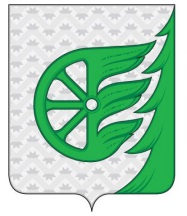 Администрация городского округа город ШахуньяНижегородской областиП О С Т А Н О В Л Е Н И ЕУтвержденыпостановлением администрациигородского округа город Шахунья 
Нижегородской областиот 20.09.2022 г. № 1035Приложение № 2к Правилам предоставления разрешения на осуществление земляных и строительных работ, прокладки и переустройства инженерных сетей и коммуникаций на территории городского округа город Шахунья Нижегородской области